Notification of Psychotropic Medication Refusal 807.16I		DATE: ____________________		Prisoner InformationThis is to inform you that the offender is refusing the following psychotropic medications:Medications RefusingReason for RefusalAdditional Comments/Observations:Signatures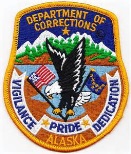 ALASKA DEPARTMENT OF CORRECTIONS Prisoner Name: OBSCIS:Medication Name(s)DoseDate(s) of RefusalMedication is no longer workingDescription:      Medication is no longer needed/wantedDescription:      Medication is causing the following problemsDescription:      Other (if check other, must fill out description)Description:      TitleSignatureDate StaffMental Health Staff